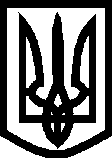 УКРАЇНА ВИКОНАВЧИЙ КОМІТЕТМЕЛІТОПОЛЬСЬКОЇ  МІСЬКОЇ  РАДИЗапорізької областіР О З П О Р Я Д Ж Е Н Н Яміського голови 24.03.2020		                                                                                  № 115-рПро передачу документації 	Керуючись ст. 1031 Бюджетного кодексу України, Законом України «Про місцеве самоврядування в Україні», ст. 6 Закону України «Про місцеві державні адміністрації», Законом України «Про джерела фінансування дорожнього господарства України», постановою Кабінету Міністрів України від 20.12.2017 №1085 «Про затвердження Порядку спрямування коштів державного дорожнього фонду», на підставі розпорядження голови обласної державної адміністрації від 02.03.2020 №87 «Про затвердження Переліку об’єктів будівництва, реконструкції, капітального та поточного середнього ремонтів автомобільних доріг загального користування місцевого значення, вулиць і доріг комунальної власності у населених пунктах за рахунок субвенції з державного бюджету місцевим бюджетам у 2020 році», та з метою ефективного використання бюджетних коштів,ЗОБОВ’ЯЗУЮ : 	1. Управління житлово-комунального господарства Мелітопольської міської ради Запорізької області передати проектну документацію на поточний середній ремонт вул. Воїнів-інтернаціоналістів м. Мелітополя, та завірену копію експертного висновку до Державного підприємства «Місцеві дороги Запорізької області».	2. Контроль за виконанням цього розпорядження покласти на заступника міського голови з питань діяльності виконавчих органів ради Щербакова О. Секретар Мелітопольської міської ради                                 Роман РОМАНОВ